Парциальные программы№НазваниеАвторАвторСсылкаСсылкаПознавательное развитиеПознавательное развитиеПознавательное развитиеПознавательное развитиеПознавательное развитиеПознавательное развитие1Парциальная образовательная программа математического развития дошкольников «Игралочка» (для детей 3-7 лет)Парциальная образовательная программа математического развития дошкольников «Игралочка» (для детей 3-7 лет)Л.Г.Петерсон, Е.Е.КочемасоваЛ.Г.Петерсон, Е.Е.Кочемасова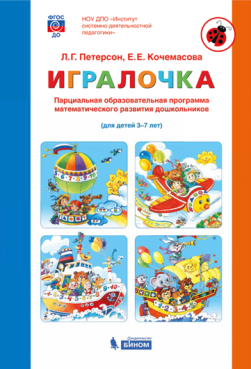 https://firo.ranepa.ru/obrazovanie/fgos/95-partsialnye-obrazovatelnye-programmy/471-igralochka Речевое развитиеРечевое развитиеРечевое развитиеРечевое развитиеРечевое развитиеРечевое развитие2Обучение грамоте детей дошкольного возрастаОбучение грамоте детей дошкольного возрастаН.В.НищеваН.В.Нищеваhttps://firo.ranepa.ru/obrazovanie/fgos/95-partsialnye-obrazovatelnye-programmy/917-programma-obuchen 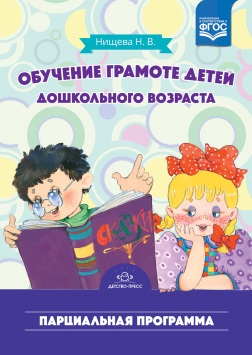 3Обучение дошкольников грамотеОбучение дошкольников грамотеД.Б. Эльконин, Л.Е. Журова, Н.В. ДуроваД.Б. Эльконин, Л.Е. Журова, Н.В. Дурова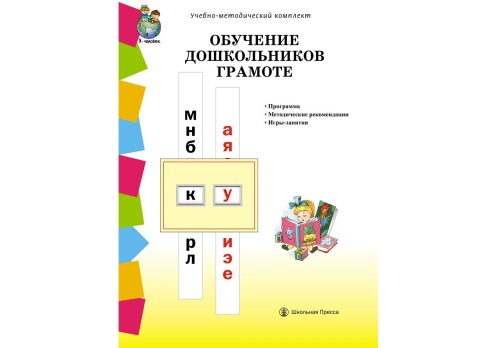 4Программа развития речи дошкольниковПрограмма развития речи дошкольниковО. С. УшаковаО. С. Ушакова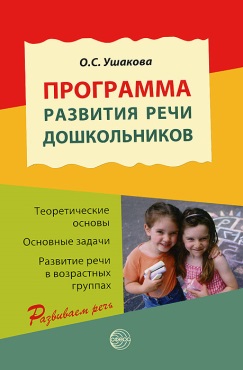 Художественно-эстетическое развитиеХудожественно-эстетическое развитиеХудожественно-эстетическое развитиеХудожественно-эстетическое развитиеХудожественно-эстетическое развитиеХудожественно-эстетическое развитие5Цветные ладошки.Парциальная программа художественно-эстетического развития детей 2–7 лет в изобразительной деятельности (формирование эстетического отношения к миру)Цветные ладошки.Парциальная программа художественно-эстетического развития детей 2–7 лет в изобразительной деятельности (формирование эстетического отношения к миру)И. А. ЛыковаИ. А. Лыкова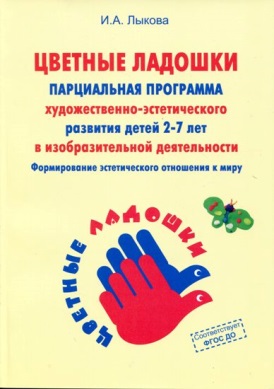 https://firo.ranepa.ru/obrazovanie/fgos/95-partsialnye-obrazovatelnye-programmy/496-cvetniye-ladoshki Физическое развитиеФизическое развитиеФизическое развитиеФизическое развитиеФизическое развитиеФизическое развитие6Парциальная программа физического развития детей 3–7 лет «Малыши-крепыши»Парциальная программа физического развития детей 3–7 лет «Малыши-крепыши»О.В.Бережнова,  В. В. Бойко О.В.Бережнова,  В. В. Бойко 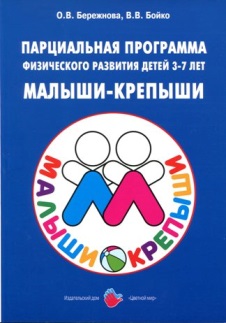 https://firo.ranepa.ru/obrazovanie/fgos/95-partsialnye-obrazovatelnye-programmy/463-malishi-krepishi 